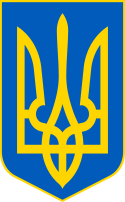 У К Р А Ї Н ААВАНГАРДІВСЬКА СЕЛИЩНА  РАДАОДЕСЬКОГО РАЙОНУ ОДЕСЬКОЇ ОБЛАСТІР І Ш Е Н Н Я    Керуючись ст. 26 Закону України «Про місцеве самоврядування в Україні», ст. 78  Бюджетного  кодексу України та розглянувши пропозицію постійної  комісії  з  питань  комунальної  власності, житлово - комунального господарства,  благоустрою, планування територій, будівництва, архітектури, енергозбереження  та  транспорту, Авангардівська  селищна рада ВИРІШИЛА: 1.  Погодити  закладу  загальної середньої освіти " Хлібодарський ліцей" Авангардівської селищної ради підрядну  організацію з розробки ПКД підвального приміщення «а»(1-6) та вхідних груп за адресою:                                   смт  Хлібодарське, вул. Маяцька дорога, 28, Одеського району, Одеської області   ФОП  Циганков  К.М.    2. Доручити директору закладу загальної середньої освіти" Хлібодарський ліцей" Авангардівської  селищної  ради  підписати  договір  на розробку ПКД підвального приміщення «а» (1-6) та вхідних груп за адресою: смт  Хлібодарське, вул. Маяцька дорога, 28, Одеського району, Одеської області з  ФОП  Циганковим  К.М.  на  суму до 280  000 грн. 00 коп. (двісті вісімдесят  тисяч  гривень 00 копійок). 3. Контроль за виконанням рішення покласти на постійної комісії з питань комунальної власності, житлово - комунального господарства, благоустрою, планування територій, будівництва, архітектури, енергозбереження  та  транспорту.Селищний   голова                                                        Сергій  ХРУСТОВСЬКИЙ№ 1785-VIІIвід  23.02.2023Про погодження підрядної організації  з розробки ПКД підвального приміщення «а» (1-6)та вхідних груп за адресою: смт  Хлібодарське, вул. Маяцька дорога, 28, Одеського району Одеської області